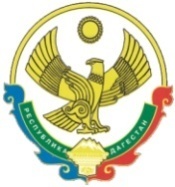 РЕСПУБЛИКА  ДАГЕСТАНСОБРАНИЕ   ДЕПУТАТОВГОРОДСКОГО ОКРУГА «ГОРОД КАСПИЙСК»368300, РД, г. Каспийск, ул. Орджоникидзе, 12, тел. 8 (246) 5-12-88, факс 8 (246) 5-12-88 сайт: kasp.info@yandex.ru.	19 февраля  2018  годаРЕШЕНИЕ № 12925-ой очередной сессии Собраниядепутатов городского округа «город Каспийск»шестого созыва«Об итогах оперативно-служебнойдеятельности отдела внутренних делза 2017 год и основных задачах на 2018 год»   Руководствуясь частью 3 статьи 8 Федерального закона от 07.02.2011 года                № 3-ФЗ «О полиции» и заслушав отчет временно исполняющего обязанности начальника ОМВД  РФ по городу Каспийску М.М.Магомедова «Об итогах оперативно-служебной деятельности отдела внутренних дел за 2017 год и задачах на 2018 год».Собрание депутатов городского округа «город Каспийск»,РЕШАЕТ:      1. Принять к сведению прилагаемый отчет временно исполняющего обязанности начальника ОМВД России по городу Каспийску М.М.Магомедова «Об итогах оперативно-служебной деятельности отдела внутренних дел за 2017 год и задачах на 2018 год».      2.Опубликовать настоящее Решение в городской газете «Трудовой Каспийск» и разместить его на официальном сайте городского округа «город Каспийск».Глава городского округа «город Каспийск»	               М.С.АбдулаевПредседатель Собрания депутатов 	городского округа «город Каспийск»                                                 А.Д.Джаватов